					Załącznik nr 8 do SIWZ SZCZEGÓŁOWY OPIS PRZEDMIOTU ZAMÓWIENIANazwa: „Dostawa materiałów promocyjno-reklamowych na potrzeby Miasta Kołobrzeg oraz Regionalnego Centrum Kultury w Kołobrzegu im. Zbigniewa Herberta”Nazwy i kody Wspólnego Słownika Zamówień (Klasyfikacji CPV):22462000-6 – materiały reklamowe     Zamawiający dopuszcza odchylenia w rozmiarach produktów + / - 15%. Zapis dotyczy zarówno wartości określonych (np. o szerokości 1,5cm), jak i o nie doprecyzowanym rozmiarze (zapis typu: „ok.”). W przypadku gdy dopuszczalny rozmiar produktu jest określony w przedziale np.: 31-35 cm – zasada dopuszczalnego odchylenia nie będzie stosowana.Zamawiający wymaga dostosowania wielkości powierzchni logotypów do rozmiarów produktów.Wszystkie wskazane zdjęcia mają charakter poglądowy.Zamawiając odrzuci produkty końcowe w których dokonano ingerencji w kolorystykę fabryczną danego produktu – dotyczy to całego produktu jak rn. np. końcówek, zakrętek, nakrętek, zatyczek, uchwytów, rączek itp.Zamawiający odrzuci produkty końcowe, które nie będą posiadały oznakowania wykonanego w całości wymaganą techniką poligraficzną, czy też grawerem. Oznakowanie musi być zgodne z obowiązującymi wytycznymi, tj. księgą znaku Kołobrzeg Re:Generacja. Wszystkie potrzebne do znakowania logo znajdują się pod następującym linkiem: www.regeneracja.kolobrzeg.eu 1Smycze reklamoweSmycze reklamowe eko wykonane z materiałów pochodzących z recyklingu na taśmie nośnej 25 mm, karabińczyk metalowy.Nadruk: sublimacyjny dwustronny logo Kołobrzeg Re:GeneracjaKolor: Biały z niebieskim napisem (2500), Granatowy z piaskowym      napisem (2500)Pakowanie: wiązane po 50 sztuk,Wykonawca dostarczy przedmiot we wskazane przez Zamawiającego miejsce.5000 szt.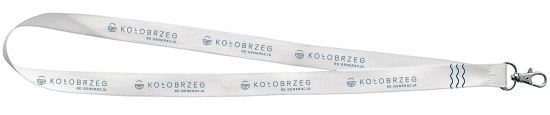 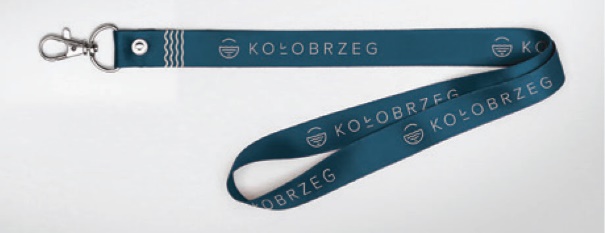 2Kubki korkowe z wieczkiemKubek korkowy z wieczkiem.Kubek powinien posiadać specjalny uchwyt, obręcz do ochrony przed gorącym napojem, dla wygodnego trzymania w dłoni. (na poglądowym zdjęciu nie pokazano uchwytu, ponieważ jest to zdjęcie jedynie poglądowe). Dodatkowo każdy kubek powinien być osobno pakowany w ekologiczny karton. Na uchwycie należy umieścić nadruk logo Kołobrzeg RE:GENERACJA zgodnie ze wskazaniem.Wymiary: Ø9X11CM,Rozmiar: Ø9X11 cm,Kolor: błękitny,Nadruk: nadruk powinien znajdować się na uchwycie,Pakowanie:50 szt. /karton.Wykonawca dostarczy przedmiot we wskazane przez Zamawiającego miejsce.500 szt.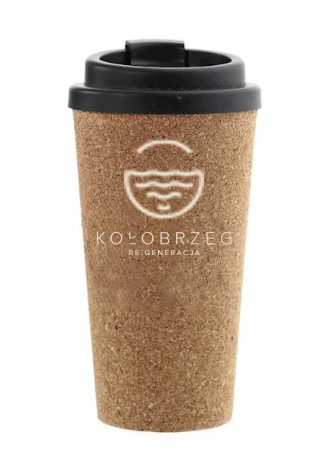 zdjęcie poglądowe3Kubki ceramiczneKubek ceramicznyKolor kubka białyWielkość 94 x ø79 mmWaga 330 gMateriał szkło, porcelana (cienka)Pakowane indywidualnie: Karton mały: 1 szt., Karton duży: 36 szt.Znakowanie jeden kolor wg projektu – fala dokoła kubkaWykonawca dostarczy przedmiot we wskazane przez Zamawiającego miejsce.500 szt.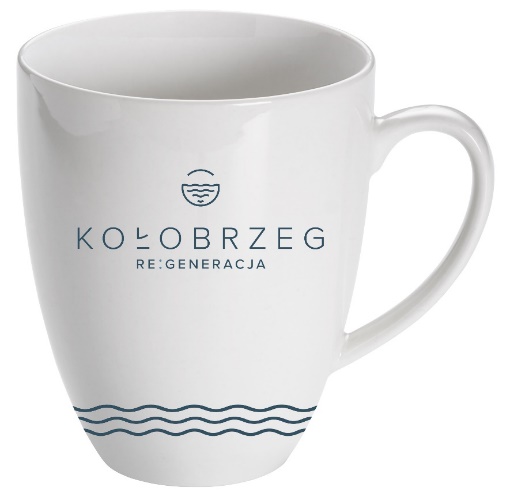 4Świece zapachoweŚwiece sojowe w kolorze naturalnym topione w szklanym opakowaniu z pokrywką.Specyfikacja: wosk sojowy, szklane opakowanie z drewnianym wieczkiemKolor wosku: naturalny – kość słoniowaAromat: ocean, morska bryzaPojemność: ok 300 mlWymiar świecy: h=84 mm, Ø=100 mmIlość knotów: 1Opakowanie: przykrywka drewniana, szklanka białaZalecany czas jednorazowego palenia: do 4 godzinLogo: Kołobrzeg Re:Generacja umieszczone na denku oraz na szkle z falą poniżejWykonawca dostarczy przedmiot we wskazane przez Zamawiającego miejsce.500 szt.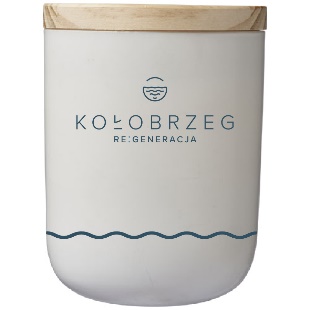 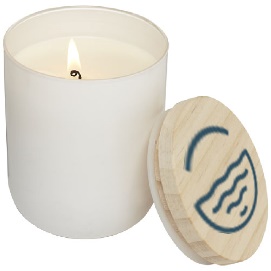 5Zestaw zapachowy bawełna bryza morskaEkologiczne zestawy zapachowe z aromatem morskiej bryzy.Zestaw zapachowych powinien zawierać świece zapachowe kadzidła z ceramiczną podstawką, jeden woreczek aromatycznej mieszanki ziół, jedną buteleczkę olejku zapachowego, ceramiczną lampkę, dwie świeczki, zapakowany w pudełko.Materiał: Ceramika / Wosk. Wymiary: 25 x 15 x 7 cm.Znakowanie Logo: Kołobrzeg Re:GeneracjaWykonawca dostarczy produkt we wskazane przez Zamawiającego miejsce200 szt.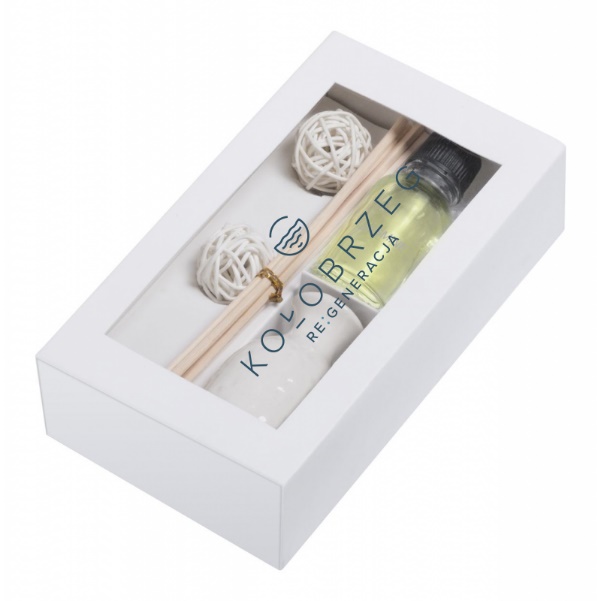 6Parasole przeciwdeszczoweAutomatyczny parasol reklamowy z drewnianą laską i wygiętym drewnianym uchwytem, średnica 105 cm, szyny metalowe, pokrycie z poliestru. Na parasolach zostanie wykonany nadruk metodą sitodruku.Wielkość:105 ø 105Waga: 430 gKolor parasola: białyPokrycie: PoliesterUchwyt do parasola kolor: naturalne drewno 
Znakowanie Logo : Kołobrzeg Re:Generacja z faląWykonawca zapakuje każdy parasol w osobną folię oraz dostarczy we wskazane przez Zamawiającego miejsce.200 szt.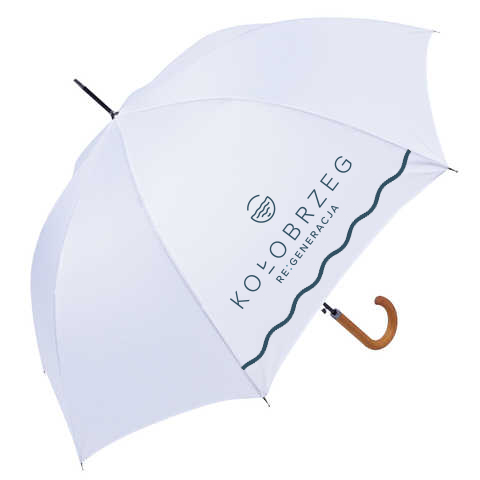 7Ładowarka do autaModel ładowarki samochodowej USB wykończenie drewniane,z dwoma złączami USB, umożliwiającymi ładowanie dwóch telefonów jednocześnie. Każdy model jest osobno pakowany w kartonik.Materiał: plastik i drewno,Długość: 65mm (2.56 Cali),Szerokość: 25mm (0.98 Cali),Wysokość: 33mm (1.3 Cali),Nadruk logo Kołobrzeg Re:GeneracjaOpakowanie: aluminium 121.2 mm x 44 mm,Pakowanie: 20 szt. /karton.Wykonawca dostarczy gotowy produkt, Zamawiającemu we wskazane miejsce.100 szt.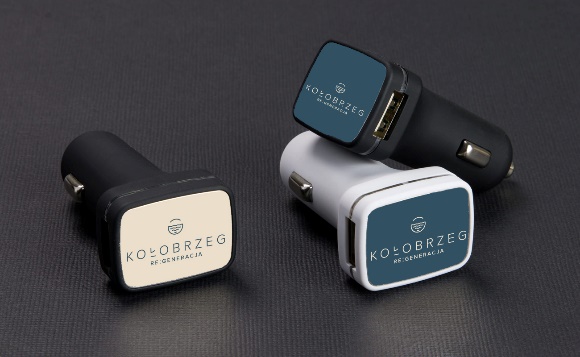 8Torby bawełniane ekoTorby ekologiczne bawełniane z nadrukiem.Ekologiczna torba na ramię z pełnym zadrukiem w dwóch kolorach biały (1000 szt.) ze znakowaniem jak na przykładzie oraz granatowy (1000 szt.) ze znakowaniem jak na przykładzie.Posiadająca wygodny uchwyt, jest pojemna i wytrzymała.Gramatura 140 g/m2Rozmiar 39x40 cm (+/-2 cm)Wysokość ucha 33 cmSkład 100% bawełnaDwustronny nadruk na torbie metodą sitodruku logo Kołobrzeg Re:GeneracjaWykonawca dostarczy gotowy produkt, Zamawiającemu we wskazane miejsce.2000 szt.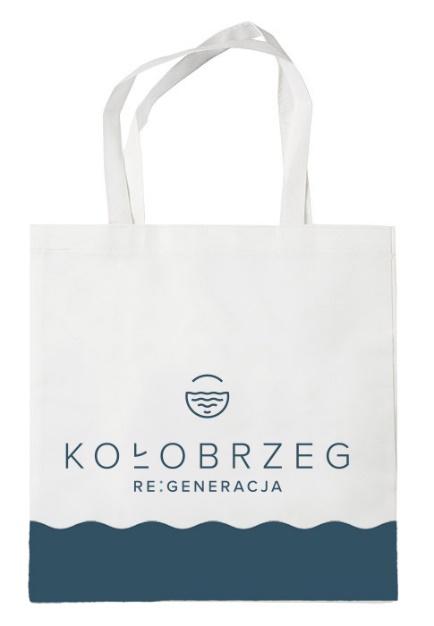 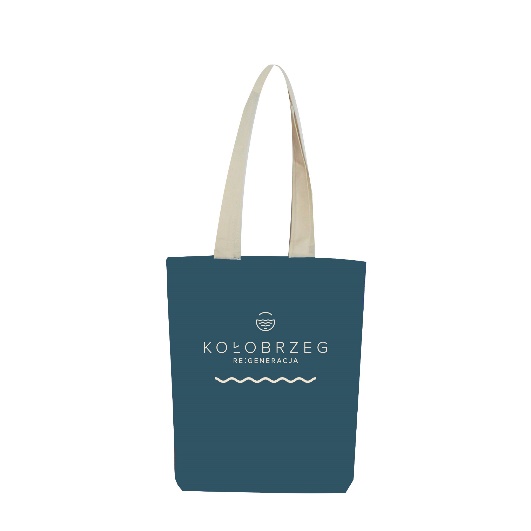 9Worki ekoEkologiczne worki na żywność z naszywkami z logiem.Wymiary worków: duży: 30×40 cmśredni: 23×30 cmmały: 20×25 cmnaszywka z logiem Kołobrzeg Re:Generacjamateriał: bawełnaWykonawca dostarczy gotowy produkt, Zamawiającemu we wskazane miejsce.100 komplet.Zdjęcie poglądowe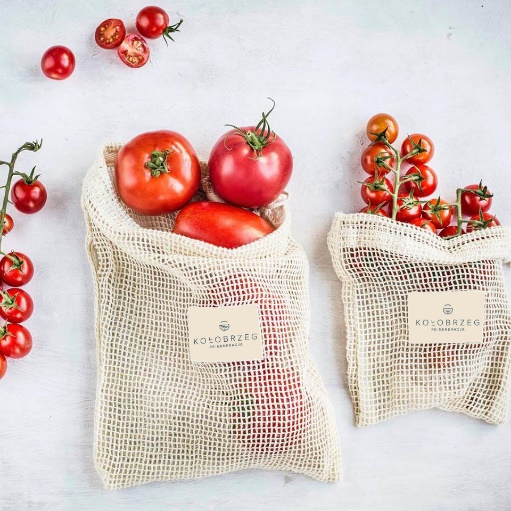 10FrisbeeFrisbee z nadrukiem logospecyfikacja:Wymiary: Ø23X2 CMWaga: 0.1 kgKolor: granatowyMateriał: Plastik, preferowany z recyklinguJednostronny nadruk logo: Kołobrzeg Re:GeneracjaWykonawca dostarczy gotowy produkt, Zamawiającemu we wskazane miejsce.500 szt.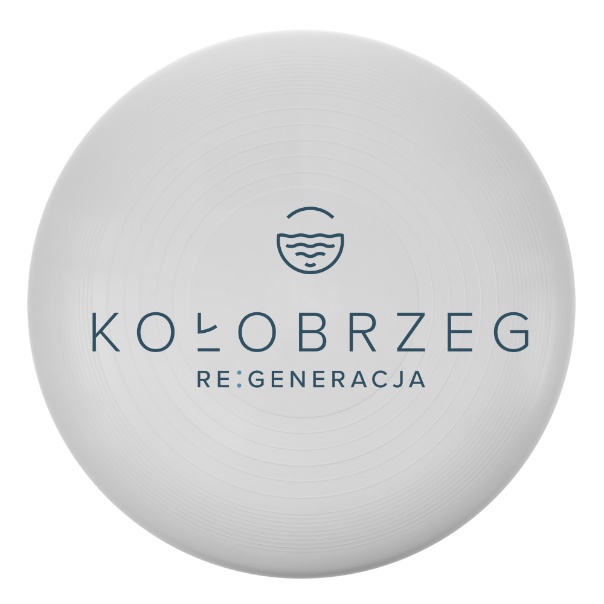 11Opaska odblaskowaOpaska odblaskowa z nadrukiemdwa kolory srebrny (250 szt.) oraz niebieski (250 szt.Rozmiar ok.300.0x30.0x2.0 mm.Wykonana z folii odblaskowej.Znakowanie produktu: tampodruk lewa strona, trwały, jednokolorowy (granatowy i biały) jednostronny nadruk na folii odblaskowej: Kołobrzeg Re:GeneracjaWykonawca dostarczy gotowy produkt, Zamawiającemu we wskazane miejsce500 szt.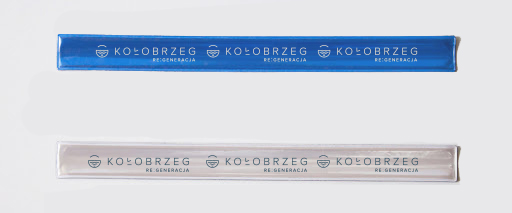 12Torby papierowe ekoTorby papierowe z nadrukiem.Rozmiar 35 x 10 x 28 cmKolor: białyPapier: preferowany biały ekologicznyUchwyt: tasiemka niebieska lub grantowaPapier:      g/m2Dwustronny nadruk na torbie metodą sitodruku: Kołobrzeg Re:GeneracjaWykonawca dostarczy gotowy produkt, Zamawiającemu we wskazane miejsce5000 szt.Zdjęcie  poglądowe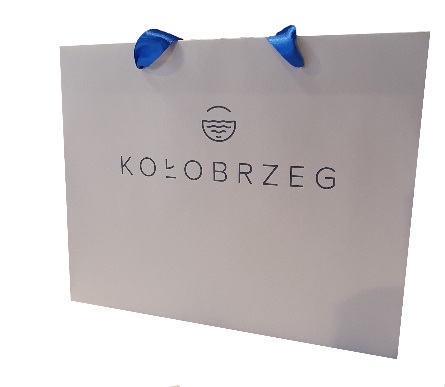 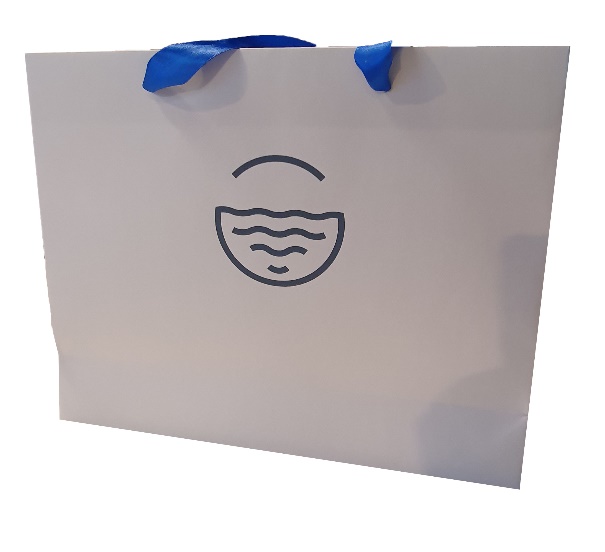 13Teczki ofertoweTeczki ofertowe papierowe z nadrukiem.Wymiary: 30,4 x 21,9 x 0,6cm
Rozmiar nadruku: 200mm x 285mm
Pojemność: 50 kartek A4
Tworzywo: Papier, preferowany ekologiczny
Gramatura: 300g/m^2
Pełen zadruk metodą sitodruku: Kołobrzeg Re:Generacja  
Dodatkowe informacje: podwójny grzbiet,
Wycięcia na wizytówkę
Pakowane po 100 szt.Wykonawca dostarczy produkt we wskazane przez Zamawiającego miejsce.2000 szt.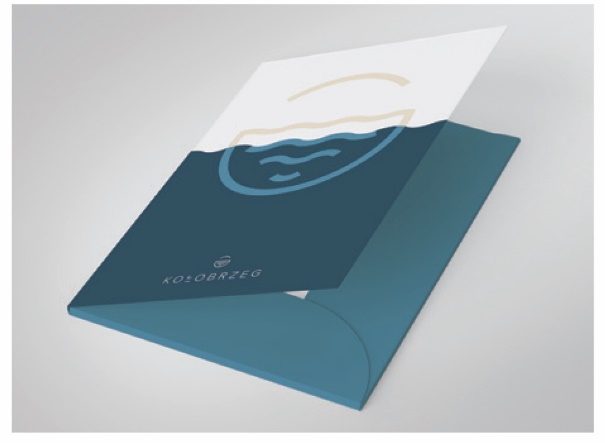 14Drewniany pendrivePamięć USB o pojemności 16 GB wykonana z drewna bambusowego.Materiał: drewno bambusoweWymiary: 60,0 x 18,0 x 10,0 mmKształt: dowolnyStandard USB: 2.0:Prędkość odczytu - 12MB/sPrędkość zapisu - 3.5MB/sNadruk: Kołobrzeg Re:Generacja, technologia UVPakowanie: woreczek płócienny. 50 szt./kartonWykonawca zapakuje gotowy produkt w oddzielne woreczki z materiału ekologicznego oraz dostarczy gotowy produkt Zamawiającemu we wskazane miejsce w jednym kartonie.500 szt.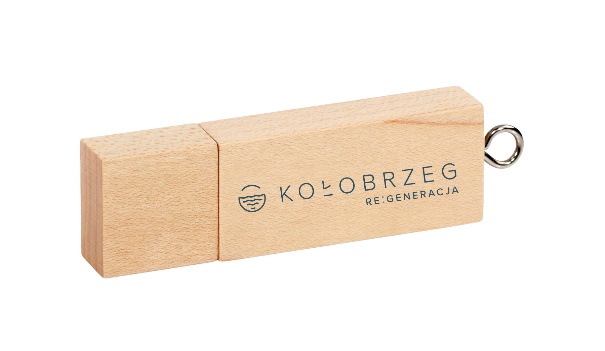 15Zestaw kredek ekoZestaw kredek ekoMateriał: Drewno;Rozmiar: 45x90x8 mm;Grubość: 2 mm;Kolor: 12 x kolor;Nadruk: Kołobrzeg Re:Generacjatampodruk N1 (35x50 mm), nadruk bezpośredni UV2, UV3;nadruk na opakowaniu;Opakowanie kredek: karton, pudełko;Pakowanie: 100 szt./karton;Wykonawca dostarczy produkt zapakowany w ekologiczny kartonik z nadrukiem Kołobrzeg we wskazane przez Zamawiającego miejsce.500 szt.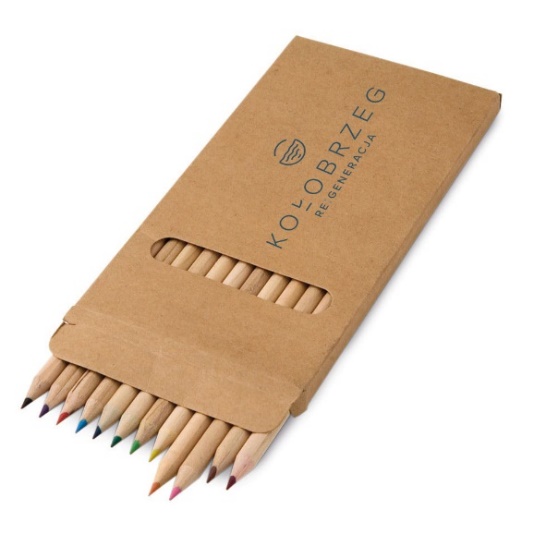 16Długopisy eko (pszenica/ korek)Długopisy ekologiczne z nadrukiem.Nadruk: Kołobrzeg Re:Generacja z falami, jak na przykładzie ,Materiał: korek/pszenicaWaga: 5gWymiar: Ø0,9 x 14 cmKolor atramentu: BlueOpakowanie jednostkowe: 1 pc/ BagWykonawca dostarczy produkt we wskazane przez Zamawiającego miejsce.5000 szt.
Zdjęcie poglądowe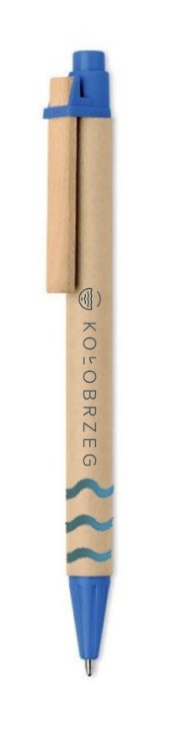 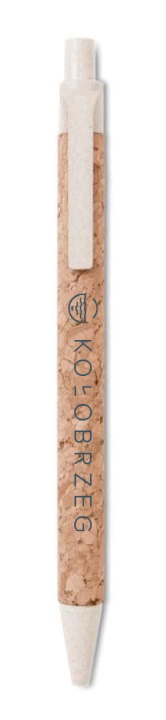 17Notes eko plus długopis ekoNotes z długopisem z ekologicznego materiału z nadrukiem.Nadruk metodą sitodruku: Kołobrzeg Re:Generacja80-kartkowy notes z papieru z recyklingu, z długopisem także ze znakowaniem jak w przypadku notesu.Niebieski wkład.Materiał: PapierWymiary: 11X8,5X0,9 cmWaga w kg: 0,064Wykonawca dostarczy produkt we wskazane przez Zamawiającego miejsce.2000 szt.Zdjęcie poglądowe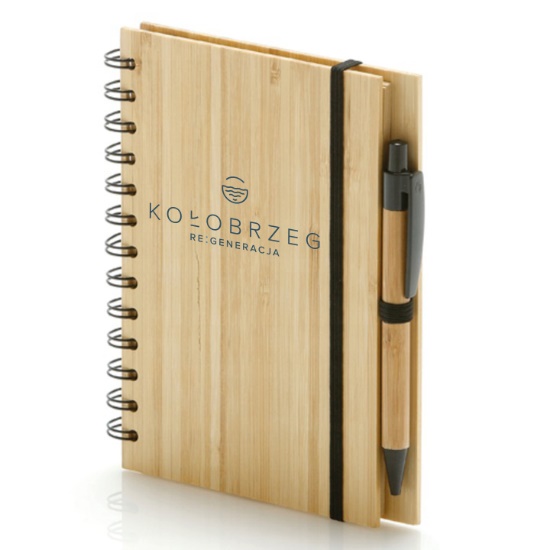 18Drewniany brelokDrewniany, okrągły brelok wykonany z drewna bukowego z metalowym wykończeniemZnakowanie: Kołobrzeg Re:Generacja, grawerowanie laseremwymiary: 40x40mmgrubość: 7mmcałkowita długość: 74mmmateriał: drewno, metaWykonawca dostarczy produkt we wskazane przez Zamawiającego miejsce.1000 szt.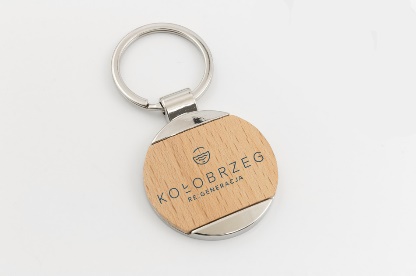 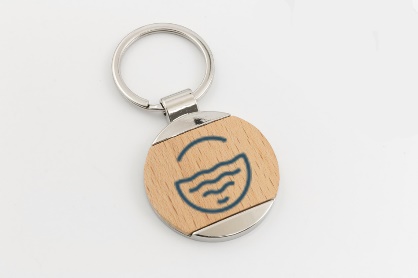 19Naklejka na autoNaklejki foliowe samoprzylepne na auto.Samoprzylepna foliowa naklejka z nadrukiem do samochodu.Każda wycięta po obrysie osobno.Folia odporna na warunki atmosferyczne.Reklama wykonana na wysokiej jakości białej błyszczącej folii o grubości 100 mikronów, pokryta laminatem UV wzmacniającym odporność na warunki atmosferyczne i promieniowanie UV.Rozmiar ok. 12x5 cmWykonawca dostarczy gotowy produkt Zamawiającemu we wskazane miejsce5000 szt.Zdjęcie poglądowe 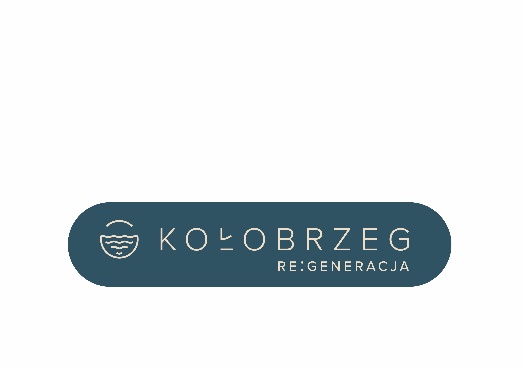 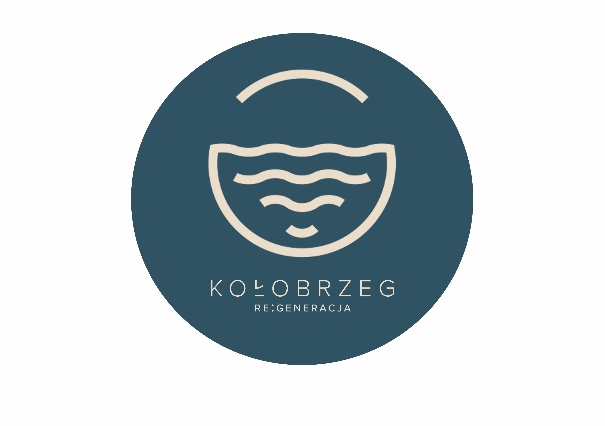 20Koszulka bawełnianaKoszulka bawełnianaProporcjonalnie 500 szt. w kolorach białym i 500 szt. w kolorze granatowymGramatura: 200g/m2 +/- 10gSkład: 100% bawełnaNadruk: sitodruk dwa wzory w 2 kolorachrozmiary: XS – 50 szt., S- 50 szt., M- 100, L- 150 szt., XL – 100 szt., XXL - 50 szt./ granat - razem 500 szt.,rozmiary: XS – 50 szt., S- 50 szt., M- 100, L- 150 szt., XL – 100 szt., XXL - 50 szt.  / biały – razem 500 szt.Nadruk logo Kołobrzeg Re:Generacja jak na przykładzie, także w dolnej części koszulki.Pakowane jednostkowo w woreczek foliowy.Wykonawca dostarczy przedmiot we wskazane przez Zamawiającego miejsce.1000 szt.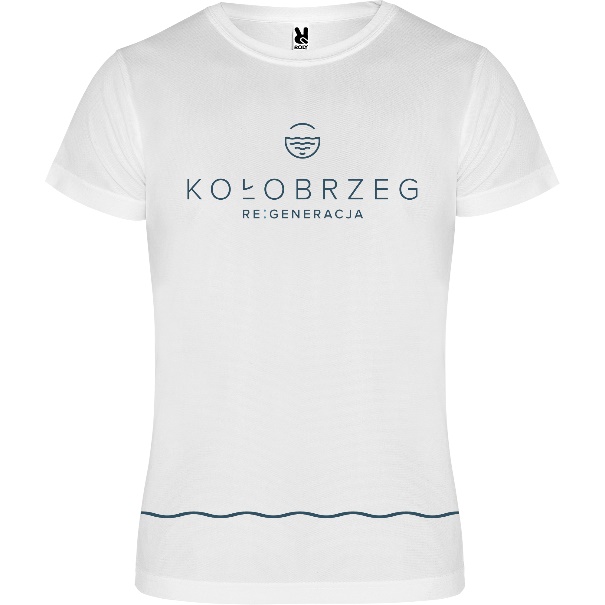 21KominKomin z nadrukiemWielofunkcyjny komin chroniąca przed wiatrem. Wymiary: 54x52 cm,materiał: 100% Bawełna.Preferowane kolory niebieski lub granatowyZnakowanie w kolorze białym logo Kołobrzeg Re:GeneracjaWykonawca dostarczy produkt we wskazane przez Zamawiającego miejsce.200 szt.zdjęcie poglądowe 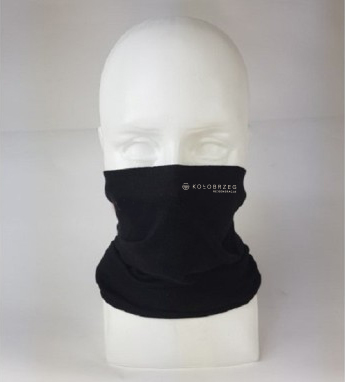 22KurtkaBluzy zapinane z kapturem w kolorze niebieskim lub granatowym. Wygodna, zapewniają komfort cieplny.Nadruk: logo Kołobrzeg Re:GeneracjaBluza z kapturem na zamek granatowa50% bawełna/50% poliester/gramatura 356g/m2, suwak YKK®rozmiary: M- 10 szt., L- 10 szt., XL – 10 szt.Wykonawca dostarczy produkt we wskazane przez Zamawiającego miejsce.30 szt. zdjęcie poglądowe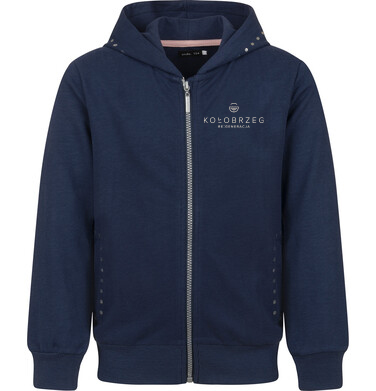 23Bluzy zapinane z kapturem (RCK)Bluzy zapinane z kapturemNadruk: logo RCKBluza z kapturem na zamek czarna50% bawełna/50% poliester/gramatura 356g/m2, suwak YKK®rozmiary: M- 4 szt., L- 4 szt., XL – 4 szt.Wykonawca dostarczy produkt we wskazane przez Zamawiającego miejsce.12 szt.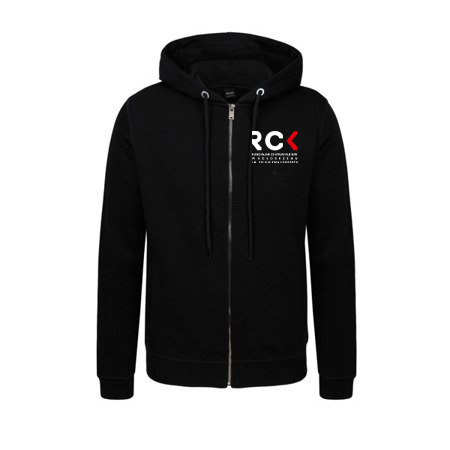 24Koszulka polo (RCK)Koszulki polo.Nadruk: logo RCKPolo czarne60% bawełna/40% poliester/gramatura 159g/m2rozmiar	damska/szt.	męska/szt.S	             20M	             20	          80L	             20	          80XL	             10	          20Wykonawca dostarczy produkt we wskazane przez Zamawiającego miejsce.250 szt.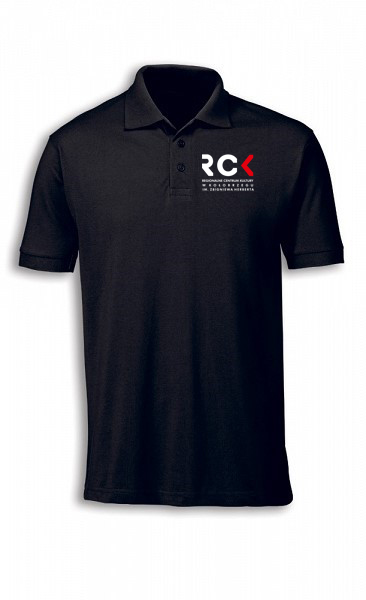 25Koszulki bawełniane (RCK)Koszulki czarne z nadrukiem.Nadruk: logo RCK60% bawełna/40% poliester/gramatura 170g/m2 z nadrukiem.rozmiar	damska/szt.	męska/szt.S                      	20M	                        20	80L	                        20	80XL	                        10	20Nadruk sitodruk, w dwóch kolorach.Pakowane jednostkowo w woreczek foliowy.Wykonawca dostarczy produkt we wskazane przez Zamawiającego miejsce.250 szt.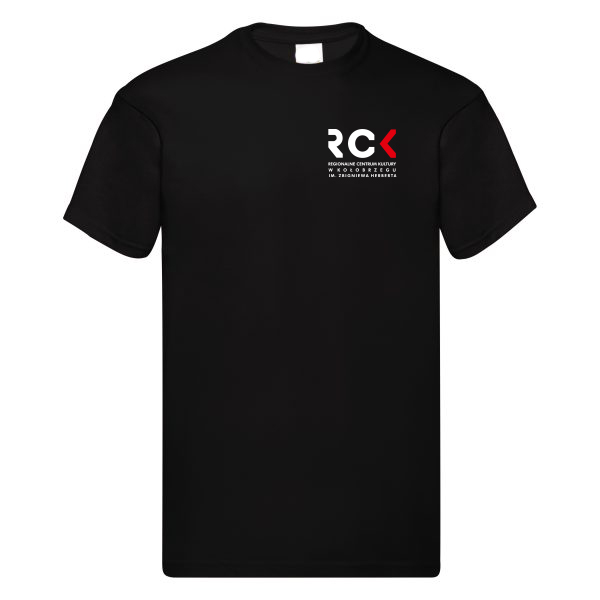 26Maseczki ochronneMaseczka ochronna wielorazowa ze znakowaniem.Maseczka powinna nadawać się do wielokrotnego użytku i prania. Maseczka powinna być wykonana z miękkiej i delikatnej bawełny organicznej. Uszyta z podwójnej warstwy, tak aby zapewniała większe bezpieczeństwo przed wirusami i bakteriami. Zakładana na gumkę dopasowując się do kształtu twarzy.Maski ochronne w kolorze czarnym z logo RCK (znakowanie logo w kolorze białym i czerwonym – 300 szt.Maski Ochronne w kolorze granatowym z logo Kołobrzeg Re:Generacja (znakowanie w jednym kolorze – białym – 100 szt.)Maski Ochronne w kolorze białym z logo Kołobrzeg Re:Generacja (znakowanie w jednym kolorze – granatowym– 100 szt.)Wykonawca dostarczy produkt we wskazane przez Zamawiającego miejsce.500 szt.
Zdjęcia poglądowe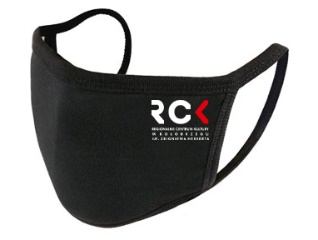 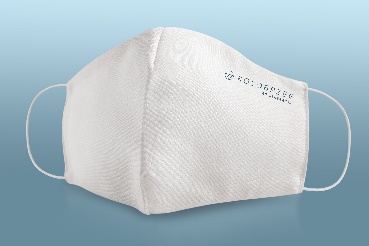 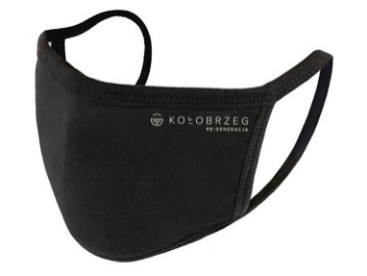 27Leżaki plażoweLeżaki z ekologicznego materiału z nadrukiem.Nadruk: Kołobrzeg Re:GeneracjaWykonany z drewna,Każdy element jest szlifowany i zaokrąglony,Maksymalny udźwig: 120 kg,Stelaż stabilny i trwały,2 lub 3 – stopniowa regulacja oparcia,SkładanyDruk pełny kolor na całej powierzchni siedziskaWzmacniane szycie dwuściegoweWykonawca dostarczy produkt we wskazane przez Zamawiającego miejsce.20 szt.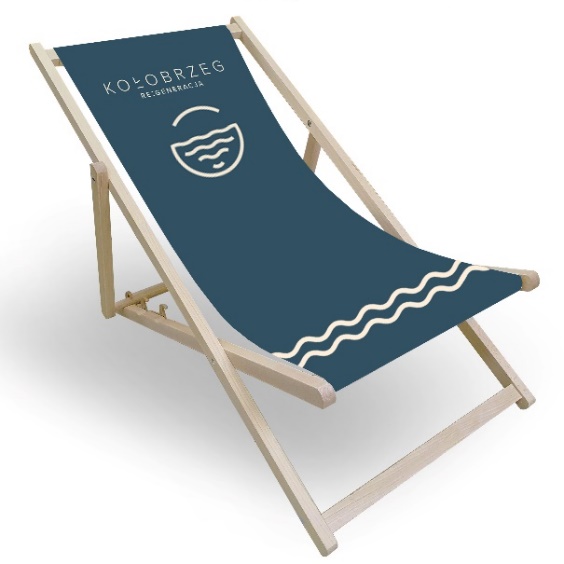 28Worki sakoWorki do siedzenia z ekologicznego materiału z nadrukiem.Nadruk: Kołobrzeg Re:GeneracjaPojemność min 250LWymiary (dł. x szer. x wys.) ok. 75cm x 70cm x90cmZabezpieczenie wlotu: Podwójny zamekPreferowany kolor jasny niebieski lub grantowyWykonawca dostarczy produkt we wskazane przez Zamawiającego miejsce.6 szt.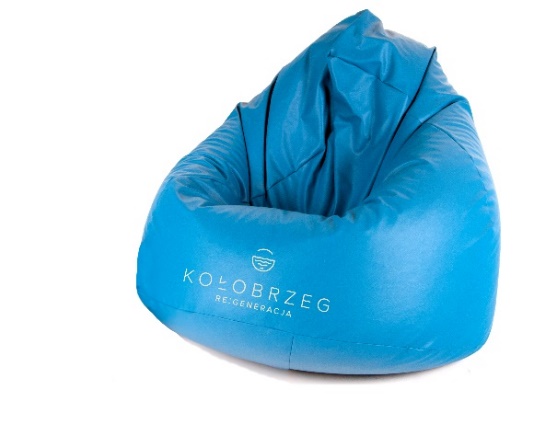 29Namioty ekspresoweNamiot expressowy z nadrukiem.Nadruk: Kołobrzeg Re:GeneracjaSzerokość wejścia ok. 3,0 mWysokość wejścia ok. 1,80 - 2,00 mWysokość kalenicy ok. 3,00 - 3,20 mWysokość boków ok. 2,00 - 2,20 mMateriał: plandeka dachowa ok. 300 g/m²średnica profili kwadratowych stalowych ok. 30 x 30 mmmateriał plandek: Wysokowydajny poliester z pokryciem PVCKonstrukcja: StalWykonawca dostarczy produkt we wskazane przez Zamawiającego miejsce.3 szt.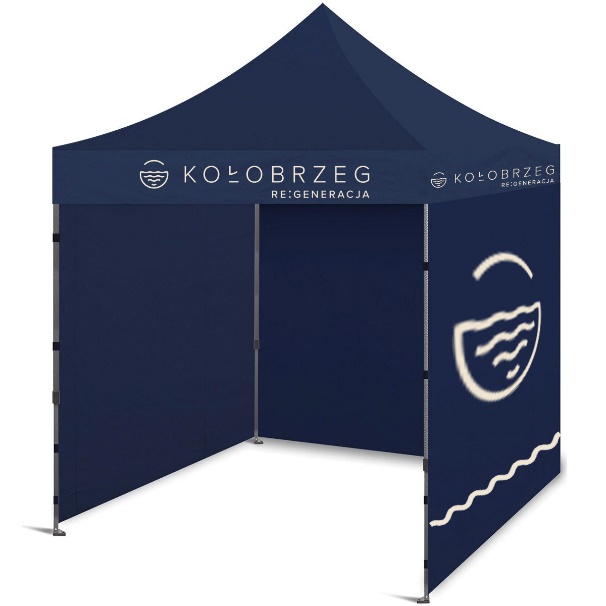 30Windery z podstawamiWindery z podstawamiWymiary: 420 cm wysokości masztuMaszt: Konstrukcja aluminiowaMateriał: Poliester, gramatura ok. 110, odporny na warunki atmosferycznePodstawa stalowa płytowa – podstawa z płyty stalowej malowanej proszkowo o wadze 8 kg z dokręcanym trzpieniem, na którym jest mocowany maszt windera. Wymiary płyty: 40x40 cm.Wykonawca dostarczy przedmiot we wskazane przez Zamawiającego miejsce.20 szt.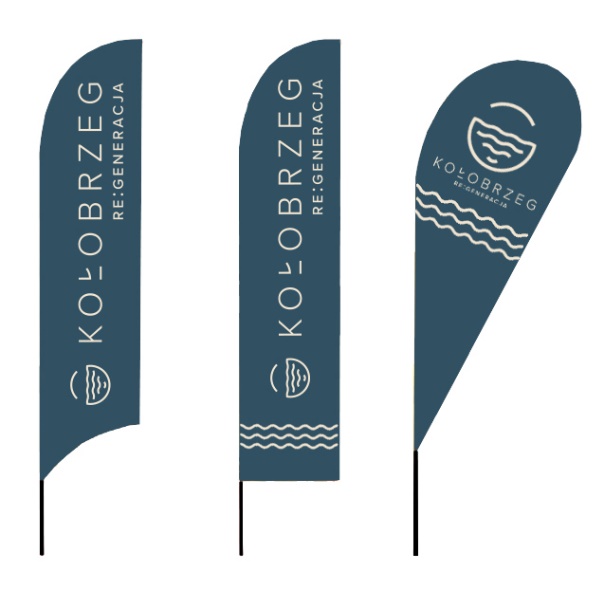 31roll upRoll up z nadrukiemNadruk: Kołobrzeg RE:GENERACJA wzmocniony u nasadyaluminium anodowanedwie rozkładane nóżki nadające stabilności kaseciekluczyk pozwalający na rozwinięcie i zablokowanie kasety w celu wymianu nadrukowanego materiaługórna listwa zatrzaskowamateriał przyklejony do mocowania kasety za pomocą mocnej taśmy dwustronnej firmy 3M, dodatkowo wzmocniony szarą taśmą wzmocnioną włóknemMateriał dedykowany do roll-up gruby materiał nie prześwitującygładka strukturapowierzchnia matowa – nie odbija promieni słonecznychobustronnie biały i gładki.Wykonawca dostarczy produkt we wskazane przez Zamawiającego miejsce.2 szt.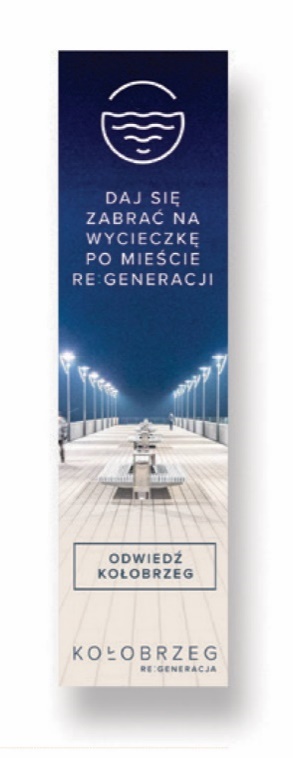 Zdjęcie poglądowe